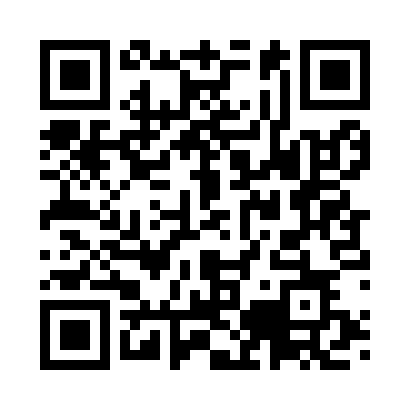 Prayer times for Avolasca, ItalyWed 1 May 2024 - Fri 31 May 2024High Latitude Method: Angle Based RulePrayer Calculation Method: Muslim World LeagueAsar Calculation Method: HanafiPrayer times provided by https://www.salahtimes.comDateDayFajrSunriseDhuhrAsrMaghribIsha1Wed4:176:131:216:218:3010:192Thu4:146:121:216:228:3110:213Fri4:126:111:216:238:3210:234Sat4:106:091:216:238:3310:255Sun4:086:081:216:248:3510:276Mon4:066:061:216:258:3610:287Tue4:046:051:216:268:3710:308Wed4:016:041:216:268:3810:329Thu3:596:021:216:278:3910:3410Fri3:576:011:216:288:4110:3611Sat3:556:001:216:288:4210:3812Sun3:535:591:216:298:4310:4013Mon3:515:581:206:308:4410:4214Tue3:495:561:216:308:4510:4415Wed3:475:551:216:318:4610:4616Thu3:455:541:216:328:4710:4717Fri3:435:531:216:328:4910:4918Sat3:415:521:216:338:5010:5119Sun3:405:511:216:348:5110:5320Mon3:385:501:216:348:5210:5521Tue3:365:491:216:358:5310:5722Wed3:345:481:216:368:5410:5823Thu3:325:471:216:368:5511:0024Fri3:315:471:216:378:5611:0225Sat3:295:461:216:378:5711:0426Sun3:275:451:216:388:5811:0527Mon3:265:441:216:398:5911:0728Tue3:245:441:216:399:0011:0929Wed3:235:431:226:409:0111:1030Thu3:215:421:226:409:0211:1231Fri3:205:421:226:419:0211:13